Blue Lotus Healing Arts  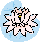                   Rev Dr. Joy Kachel | Huntington Beach CA 92648 | www.drjoykachel.com | joykachel@aol.com | 509-520-1188“Events in Consciousness!”for Family & Friends Having a birthday party or special occasion get-together, or a gathering of a few friends and want something unique and meaningful to do together?  Check out these classes lasting from one 2-hour activity to a 4-hour activity to a multi-scheduled weekly 10-hour series.   Each scheduled event will be on Zoom until in-person gatherings open-up again.   Rev Dr. Joy Kachel will be your live facilitator.  Call today to schedule your “Event in Consciousness!”  Classes are introductory and designed to stimulate interest in further study.   Listed prices are per person. Special group rates may also be available.GI103   Working with Angels & GuidesAre you aware of other healing hands working with or through you while you are doing healing   work?  Ever have the feeling that someone else is directing your hands or giving advice on what to do next?  Meet your healing guides, angels, teachers & doctors and learn how to better         communicate and work with them.   4 hrs  $49GI104   Working with Etheric FingersThis is another healing technique that many healers and healing modalities use.  It is a method used to work deep in the body even down to the cellular/molecular level.  The work is done energetically and can be hands-on or hands-off the physical body.  Many practitioners spontaneously use this technique without realizing what they’re doing.  In this class we will learn how to consciously practice the technique and learn when it is appropriate to use and not.4 hrs  $49 GI105   Working with BreathBreath is essential to life.  It is also vitally important to reaching and staying with God, Spirit,  Consciousness, the I Am Presence at our core.  Because breathing is so fundamental to our       physical and spiritual being, breathwork is a very useful tool for healers and clients alike.  In    this class we will examine and practice several breathing techniques designed for analytical and        remedial purposes.  4 hrs  $49GI106   Working with Guided ImageryVery often suggesting scenarios for clients to follow, is a non-threatening way for them to        safely address issues, situations or conditions that present themselves in the healing process.  Guided imagery allows clients to engage with the healer & gives them something that they can take with them to work on after the session is over.  We’ll look at the role of symbology & the spontaneous development of imagery for use as healing tools.  4 hrs  $49GI108   On Being an EmpathDo you literally feel another’s pain?  Do you know what someone is feeling or know what’s wrong  just by being present in their auric field?  Great!  But, do you know how to “turn it off” when     you’re not working or wanting to know?  Can you let the pain & feelings inform without taking     them on or into yourself? We will explore “Energetic Aikido,” different methods of                   energetically allowing stuff to pass through, clearing & cleansing, protection & more. 4 hr $49ID101   Using a PendulumOne method for accessing information, especially looking for blocked energy in the auric body, is the use of a pendulum.   We will explore different methods of pendulum use possible ways to interpret the results.  Bring a pendulum or a crystal or metal piece on a chain for use in class.  Students will participate in using a pendulum and develop their own system for interpretation.  2 hrs  $25ID102   Muscle TestingThis method of accessing information is also known as Applied Kinesiology and is used regularly in many healing modalities and by individuals for personal use.  We will examine several methods of muscle testing and explore their various uses.  2 hrs  $25GI103  Working with Intuition  Can you just “feel” that something is going to happen or “know” when something is or isn’t right?  Psychic gifts, empathy, intuition are all abilities that can be shut down if we’re afraid or nurtured if we are open to it.  Let’s explore the gifts and how they can be used to better our lives. 4 hrs  $49GI109  Working with Angels & Guides  Guardian angels, archangels, gatekeepers, ancestors, spirit guides, and Higher Self … We all have spirit beings who work with us either in the background of our subconscious or who make their presence known to us if we ask them.  Learn who these beings are and what they can do to help us.  2 hrs  $25 ID105   Removing Attachments & Cords  Do you have pain in places without any physical cause?  Do you feel that you just can’t shake someone or something that’s holding you back?  Perhaps you’ve been corded or injured in the past by negative thoughts & energies.  Learn how to identify what is affecting you or someone you’re working with and how to release it.   4 hrs  $49ID106   Clearing People, Things & Spaces  Learn spiritually practical ways to clear people, things and spaces of negativity using prayer, chanting & toning, smoke, candles, oils, corn meal, water, bells, bowls, and other sound, color, energy and the use of talismans and symbols.  4 hrs   $49ID107   Working for the Healing of the Planet  Let’s join as a community in sacred practices to manifest healing, peace and unity for Mother Earth and all her occupants.  2 hrs  $25HT103  Forgiveness is Healing The mindset of forgiveness – of people, events, perceived hurts & losses – is the foundation  of healing.  We hold on to the past & our version of the past in our conscious & subconscious minds.  True healing happens when these negative memories are faced and released.  We will be ruled by the negative ego, with pain, loss, sin and death until we can forgive.  4 hrs  $49ID103  Accessing Past Life Memories Do you ever get “flashbacks” of events from a past not in your time?  Ever meet someone new who you know you know already?  Do you have aversions to or feel drawn to something or some place but don’t know why?  Perhaps these are memories from a past life.  Let’s explore the possibilities.  4 hrs  $49ID111   Setting Protection Do you avoid being in crowds, malls, even movie theaters?  Are you uncomfortable in places or around people you don’t know?  Learn some simple practical techniques for protecting yourself energetically. 4 hrs  $49ID104  Distance Viewing Learn to tap into events, people and experiences that are beyond the limits of time and/or space for the purpose of healing.  4 hrs   $49ID112  Working with the Shadow Self Learn to access the deep negative aspects of ourselves in order to release them from our subconscious or unconscious minds.  This is an essential part of all spiritual work, that which allows us to bring the darkness to the light, to free us from the negativity of the ego and choose again to live the Divine Light in our lives.    4 hrs  $49ID108  Working with Tarot This class is meant to simply begin the exploration of this divination tool using several Tarot decks and using several card layouts to questions that you have for yourself. 2 hrs  $25 ID109  Working with Runes  Runes are another ancient divination tool useful for exploring probable answers to questions you pose.2 hrs  $25  ID110  Working with Numerology Numerology is yet another means of finding guidance for our life based on the energy of numbers.  We will look at our names, birthdates, and other spelling/numerical options for us.  2 hrs  $25 Spiritual Topics & Book StudiesSP104   The Gospel According to Jesus This is a spiritual journey into the teachings of Jesus as consolidated into a single gospel.  We will look at the Gospel of Jesus from a metaphysical perspective, seeking His wisdom for our lives.     4 hrs  $29SP108   7 Spiritual Laws of Success  This is an in-depth look at the 7 spiritual laws that govern the universe and our lives.  How can we align ourselves more precisely to better follow these laws and live a more harmonious and fulfilled life?  We will read Deepak Chopra’s book and watch his  outlining these 7 spiritual laws.   4 hrs  $29SP109  Teach Only Love  Delve into the 12 principles of Attitudinal Healing according to Gerald Jampolsky.10 hrs  $49SP101 The Mystics The human capacity for self-awareness has been the motivation for man’s search for answers to deep and mysterious questions like:  What is life?  What happens to us after death?  If we examine the mystical cores of the world’s major religions across time and space we find that they all converge at a similar point.  We’ll explore in depth the mystical core beliefs of Sufism, Hinduism, Buddhism & Christianity.    10 hrs  $49SP102   Introduction to World Religions  How well informed are you about the 5 major religions of the world? We will begin the study of world religions to discover how all humans have tried to answer some of life’s deepest questions. We will look at the core beliefs of Hinduism, Buddhism, Judaism, Christianity, & Islam and view these different traditions and experiences, by examining some basic practices such as prayer/meditation, chanting and music and reading some of their sacred texts.  This course is designed not only to stimulate the brain, but to stir the heart as well.   10 hrs  $49 SP103   Rumi & the Sufi Way of LoveSufism, the mystical path of Islam, was profoundly shaped by the 13th Century poet and scholar Jalal-ud-Din Rumi.  Rumi’s glorious spiritual journey lasted for over 30 years in which he founded the Mevlevi Sufi Order with its famous Whirling Dervishes, His teachings and writings have inspired many other great Sufi Masters/Poets.  Join me for an in-depth experience into the heart and mind of this revered Spiritual Master and begin to appreciate the depth of incredible passion present in the soul of the Middle East.   10 hrs  $49SP107  The Hope – Sacred ActivismThe Sacred Activist is inspired by his/her growing initiation into the full embodied passion of Christ consciousness to imagine a new future for humanity, a birth on earth of the Divine Human of the New Creation.  It is not a path of union with the Transcendent God only, but a path through which the transcendent and imminent powers of Love and Wisdom are embodied in the core of human life.  Join us as we venture through Andrew Harvey’s book, The Hope.    10 hrs  $49Prayer & MeditationMC103   Introduction to Meditation New to meditation or having difficulty quieting mind chatter? Come and join us for an hour of experiencing several meditation practices such as sitting meditation, moving meditation, silent meditation, breathing techniques, music, guided imagery and more.  Bring an open mind, a sense of adventure, a desire to establish a meaningful meditation practice and enjoy more inner peace.   $25 for 4 sessions  Fridays  9 - 9:45 am  Text 509-520-1188 for the start date.MC101   Meditation for Inner HarmonyCome and join us for an hour of meditation.  Experience such practices as sitting meditation, walking meditation, silent meditation, breathing practices, music, guided imagery and more.  Bring an open mind, a sense of adventure, and a desire to experience inner peace.   $5 donation per session  on-going  Fridays 10 – 11 am. Text 509-520-1188 for the start date. MC104  Centering Prayer   Centering Prayer is a Christian contemplative meditation practice leading to internal silence as a means of communing with God.  It requires your intention to be in a loving relationship with Spirit and your commitment to effortlessly surrender your thoughts and emotions in order to simply rest in God.  It allows us to release our ordinary  awareness of living in this world.  In fact, it goes beyond even spiritual awareness, deeper, to the level of the Higher or True Self as a child of God, and finally, even deeper into Oneness with Divine Presence. Centering Prayer is an attitude of the heart – of love, trust and faith.  It is a form of prayer that has been practiced by Christian monastic mystics for over 16 centuries.  Centering Prayer is an attitude of the heart – of love, trust and faith.  It is a form of prayer that has been practiced by Christian monastic mystics for over 16 centuries.  $5 donation per one-hour session. On-going   Fridays 6 – 6:30 pm   Text 509-520-1188 for the start date. 